Publicado en Madrid, Málaga, Cádiz, Lugo, Pontevedra el 21/10/2020 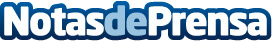 Caetano Retail organiza la mayor feria física y digital con más de 2.000 vehículos Los 10 concesionarios de la red Caetano Retail se han organizado para ofrecer 2.000 vehículos durante 5 días en sus más de 40 puntos de venta en Madrid, Málaga, Cádiz, Pontevedra y LugoDatos de contacto:Ricardo Ruiz de Adana902 102 398Nota de prensa publicada en: https://www.notasdeprensa.es/caetano-retail-organiza-la-mayor-feria-fisica Categorias: Nacional Automovilismo Marketing E-Commerce Consumo Industria Automotriz Otras Industrias http://www.notasdeprensa.es